АДМИНИСТРАЦИЯ  МЕСТНОГО САМОУПРАВЛЕНИЯ МУНИЦИПАЛЬНОГО 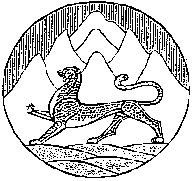               ОБРАЗОВАНИЯ ДИГОРСКИЙ РАЙОН РЕСПУБЛИКИ СЕВЕРНАЯ ОСЕТИЯ-АЛАНИЯГЛАВА АДМИНИСТРАЦИИ МЕСТНОГО САМОУПРАВЛЕНИЯ МУНИЦИПАЛЬНОГО ОБРАЗОВАНИЯ ДИГОРСКИЙ РАЙОН                                             ПОСТАНОВЛЕНИЕот 15.12.2017г.                        № 342                               г.Дигора       Об образовании резервных избирательных        участков по выборам Президента Российской        Федерации  18 марта 2018 года в Дигорском        районе  РСО – Алания.     В целях обеспечения антитеррористической и пожарной безопасности при  проведении выборов Президента Российской  Федерации в соответствии с  Федеральным   Законом   от 12 июня 2002 года № 67-ФЗ «Об основных гарантиях избирательных прав и права на участие в референдуме граждан Российской Федерации», ст. 25 Федерального Закона «О выборах Президента Российской Федерации»,  по согласованию с Территориальной избирательной комиссией  Дигорского района,                                                    ПОСТАНОВЛЯЮ:          1.Образовать на территории муниципального образования Дигорский район резервные избирательные участки для проведения выборов Президента Российской Федерации   18 марта 2018 года (Приложение № 1).  2. Руководителям учреждений подготовить помещения к возможному проведению голосования на резервных избирательных  участках в срок до 18 марта 2018 года.    Организовать дежурство ответственных работников 18 марта 2018 года  с 08-00 ч.  до 20-00ч.  в период выборов.   3. Для организации резервного передвижного пункта  голосования  выделить специально оборудованный  автотранспорт и организовать дежурство работников в единый день голосования 18 марта 2018 года   с 08-00 ч. до 20-00ч. Определить место стоянки передвижных, резервных участков  (Приложение № 2). 4. Настоящее Постановление подлежит опубликованию в районной газете «Вести Дигории»  и на официальном сайте администрации местного самоуправления МО Дигорский район. 5. Контроль за исполнением настоящего Постановления возложить на заместителя Главы администрации местного самоуправления муниципального образования Дигорский район Тамаеву З.П..      Глава  местного самоуправления       муниципального образования      Дигорский район                                                                            М.Дз.Кодзасов                                                                                                                                 Приложение № 1                                                                                                     к Постановлению № 342 Главы                                                                                                      АМС МО Дигорский район	          от 15.12.2017г.Перечень резервных избирательных участков по выборам Президента Российской Федерации18 марта 2018 года по Дигорскому району.	Приложение № 2                                                                                                    к Постановлению № 342 Главы                                                                                                    АМС МО Дигорский район	            от 15.12.2017г.	           Перечень                            резервных передвижных пунктов   по  Дигорскому                               району на день голосования 18 марта 2018 года.                                                                                                               Приложение № 3                                                                                                    к Постановлению №___Главы                                                                                                    АМС МО Дигорский район	            «___»___________2017г. 	Г Р А Ф И К                      дежурства ответственных работников 18 марта 2018 года   	по Дигорскому району.№п/п№ИУЦентр  избирательного участкаЮридический адресНомертелефонаМесто расположениярезервных избирательныхучастков1.№51МК ДОУ № 10«Аленушка».г.Дигора,ул. Кокиева,790-1-11г.Дигораул. Абаева,Дворец спорта2.№52МКОУ СОШ №2, г.Дигораг.Дигора, ул. Кесаева, 3291-2-64г.Дигораул. Абаева,Дворец спорта3.№53МКУК  районный Дом культуры  г.Дигораг.Дигора, улК-Маркса,13891-1-82г.Дигораул. Абаева,Дворец спорта4.№54МКУК «Централизованная районная библиотека»г.Дигора, ул.Сталина, 2091-4-64г.Дигора, ул.Сталина,26МКУ ДО ДЮСШим.С.Елбаева                                                                                                                                                                                                                                                                                                                                91-5-125.№55МКОУ СОШ №1, г.Дигораг.Дигора, ул.К – Маркса,  2591-3-75г.Дигора, ул.Сталина,26МКУ ДО ДЮСШим.С.Елбаева                                                                                                                                                                                                                                                                                                                                91-5-126.№56МКОУ ООШ №3, г.Дигораг.Дигора, ул.Калицева,7991-2-80г.Дигора, ул.Сталина,26МКУ ДО ДЮСШим.С.Елбаева                                                                                                                                                                                                                                                                                                                                91-5-127.№57МКОУ ООШ с.Синдзикаус.Синдзикау, ул. Бр.Тахоховых, 3297-1-41с.Карман – Синдзикау,ул.Хетагурова,112СДК97-1-258.№58МКОУ СОШ с.Карманс.Карман, ул.Плиева,12897-1-35с.Карман – Синдзикау,ул.Хетагурова,112СДК97-1-259.№59АМС Кора – Урсдонского сельского поселенияс.Кора-Урсдон,ул.Мира,4597-1-25с.Кора – Урсдон, ул.Мира, 45 Амбулаторияс.К-Урсдонт.97-1-1110.№60МКОУ ООШ №1,с.Дур - Дурс.Дур-Дур,ул.Дзотова,3094-1-25с.Дур-Дур,ул.Ленина, 36 СДК11.№61МКОУ СОШ №2,с.Дур - Дурс.Дур-Дур,ул.Маяковского,1994-1-23с.Дур-Дур,ул.Ленина, 36 СДК12.№62АМС Мостиздахского сельского поселенияс.Мостиздах,ул.Ленина,3593-2-08с. Мостиздах, ул. Ленина, 43дворец спортат.93-1-6613.№63СДК Николаевского сельского поселенияст.Николаевская, ул.Ленина,2895-1-63ст. Николаевская,ул.Партизанская,15АМСт.95-2-51№ №           Ф.  И.  О.           водителя         Марка,гос. номер а/трансп.Ответственный запредоставление              Место           стоянки1. Каргинов РусланВладимирович ПАЗ 32053 70 С 928 ОС 15 RUS Начальник Управления образования АМС МО Дигорский район Корнаев В.Б.г. Дигора,ул.Сталина, 192.КанищевАлександр ИвановичTST41D C 498 РК 15 RUS Начальник Управления образования АМС МО Дигорский район Корнаев В.Б.г. Дигора,ул.Сталина, 19№  №      Ф.   И.   О.      работника               Время            дежурства 1. 2.